Ευρωπαϊκή Εβδομάδα Κινητικότητας στο Δήμο ΛαμιέωνO Δήμος Λαμιέων θα συμμετάσχει και φέτος, για έβδομη χρονιά, στην «Ευρωπαϊκή Εβδομάδα Κινητικότητας» με μια σειρά εκδηλώσεων συνεργαζόμενος με Δομές του Δήμου, συλλόγους και φορείς της τοπικής κοινωνίας. Η «Ευρωπαϊκή Εβδομάδα Κινητικότητας» από το 2002 έχει καθιερωθεί ως ο σημαντικότερος θεσμός σε Ευρωπαϊκό επίπεδο για την προαγωγή βιώσιμων προτύπων κινητικότητας και κατ’ επέκταση για την διαμόρφωση και ανάπτυξη περιβαλλοντικού ήθους.          Σκοπός των πλούσιων δράσεων που υλοποιούνται το διάστημα 16 με 22 Σεπτεμβρίου στο Δήμο Λαμιέων είναι η ενθάρρυνση των ευρωπαϊκών τοπικών αρχών στην εισαγωγή και προώθηση βιώσιμων τρόπων μεταφοράς και η ευαισθητοποίηση των πολιτών στη χρήση εναλλακτικών τρόπων μετακίνησης στην πόλη τους.         Η Ευρωπαϊκή Εβδομάδα Κινητικότητας ξεκινά με το 10ο επετειακό Ορεινό Μαραθώνιο Οίτης «Ηρακλής» και τον αγώνα του «Λαγοπόδαρου» για τους μικρούς αθλητές που συνδιοργανώνεται από το Δήμο Λαμιέων και το Σύλλογο Δρομέων Φθιώτιδας Τραχίνα.         Η αυλαία για τον 10ο επετειακό Ορεινό Μαραθώνιο Οίτης «Ηρακλής», ο οποίος αξίζει να σημειώσουμε πως αποτελεί έναν από τους μακροβιότερους μαραθωνίους βουνού της χώρας μας, ανοίγει το Σάββατο 17 Σεπτεμβρίου, το απόγευμα, στον παιδικό αγώνα «Λαγοπόδαρος», με τα παιδιά που θα τρέξουν μια απόσταση 1000 μέτρων, στο καταπράσινο πάρκο των Λουτρών Υπάτης, δίπλα στην Ιαματική Πηγή.Σάββατο 17 Σεπτεμβρίου 201617:00 «Λαγοπόδαρος» Αγώνας 1000μ. για παιδιά στο Πάρκο Λουτρών Υπάτης.Πλήρες Πρόγραμμα διοργάνωσηςΣάββατο 17/0915:00 Άνοιγμα γραμματείας στο ξενοδοχείο «Αλεξάκης» στα Λουτρά Υπάτης.17:00 «Λαγοπόδαρος» Αγώνας 1000μ. για παιδιά στο Πάρκο Λουτρών Υπάτης.19:00 Παρουσίαση στο Αστεροσχολείο Υπάτης (Πλανητάριο).20:00 Τεχνική ενημέρωση στο Γυμνάσιο Υπάτης (ξεχωριστή για κάθε αγώνα).21:00 Αθλητικό πάρτυ με τοπικά εδέσματα και άφθονη μπύρα.Κυριακή 18/0907:00-07:30 Γραμματεία στην Υπάτη.08:00 Εκκίνηση Μαραθωνίου «Ηρακλή».08:30 Εκκίνηση αγώνα 16,2χλμ «Ελλέβορος».09:00 Εκκίνηση αγώνα 6,2χλμ «Φαρμακίδες».11:00 Απονομές αγώνα 6,2χλμ «Φαρμακίδες».12:30 Απονομές αγώνα 16,2χλμ «Ελλέβορος».16:00 Απονομές αγώνα 42,3χλμ «Ηρακλής».18:00 Λήξη εκδηλώσεων.            «Έχω το όνειρό μου …το ποδήλατο μου» είναι ο τίτλος του διαθεματικού προγράμματος που υλοποιούν, στα πλαίσια της εβδομάδας Ευρωπαϊκής Κινητικότητας, τα παιδιά των Κέντρων Δημιουργικής Απασχόλησης του Δήμου Λαμιέων από τη Δευτέρα 19 έως την Πέμπτη 22 Σεπτεμβρίου. Τα παιδιά, θα έχουν την ευκαιρία να κατασκευάσουν ένα ποδήλατο με ανακυκλώσιμα υλικά, μια αφίσα για την ημέρα χωρίς αυτοκίνητο, ένα παραμύθι με τίτλο «Πηγαίνω με τα πόδια και το ποδήλατο στο σχολείο μου»με δραματοποίηση και εικονόλεξο με τα μέσα μεταφοράς.           Η  εθελοντική οργάνωση Wheeling2help σε συνεργασία με το Δήμο Λαμιέων και την Περιφέρεια Στερεάς Ελλάδας, υπό την αιγίδα της Παραολυμπιακής Επιτροπής, διοργανώνουν, κατόπιν αναβολής της εκδήλωσης λόγω των δυσμενών καιρικών συνθηκών, την μεγαλύτερη γιορτή εθελοντισμού στην πόλη μας το απόγευμα της Πέμπτης 13 Οκτωβρίου από τις 17:00 – 21:00 στην πλατεία Πάρκου. Αθλοπαιδιές, βιωματικές δράσεις, δημιουργική απασχόληση παιδιών, θεατρικό παιχνίδι, μουσικά δρώμενα, σας περιμένουν στο κέντρο της Λαμίας με στόχο την ενημέρωση και την ευαισθητοποίηση σε θέματα που αφορούν στην αναπηρία. Αθλοπαιδιές, βιωματικές δράσεις, δημιουργική απασχόληση παιδιών, θεατρικό παιχνίδι, μουσικά δρώμενα, σας περιμένουν στο κέντρο της Λαμίας με στόχο την ενημέρωση και την ευαισθητοποίηση σε θέματα που αφορούν στην αναπηρία.       «Μπορείς και χωρίς αυτοκίνητο» είναι το μήνυμα που ζωγράφισαν τα παιδιά των Εικαστικών Εργαστηρίων του Δήμου Λαμιέων σε μπλουζάκια την Τρίτη 20 Σεπτεμβρίου.       «Γνωρίζοντας την πόλη μου» είναι ο τίτλος της Πράσινης Πολιτιστικής διαδρομής που θα ακολουθήσουν τα μέλη των ΚΑΠΗ της πόλης μας το πρωί της Τετάρτης 21 Σεπτεμβρίου με την περιήγηση να ολοκληρώνεται με δράση που θα πραγματοποιηθεί στο Δημοτικό Ωδείο.        Φυλλάδια με το μήνυμα της εβδομάδας Ευρωπαϊκής Κινητικότητας θα μοιράζουν τα παιδιά των παιδικών σταθμών του Δήμου Λαμιέων έξω από τα σχολεία τους την Πέμπτη 22 Σεπτεμβρίου με σκοπό την ευαισθητοποίηση των οδηγών ώστε να μειώνουν την ταχύτητα κυκλοφορίας τους.      Στα πλαίσια της εβδομάδας Ευρωπαϊκής Κινητικότητας έχουν προγραμματιστεί παράλληλες δράσεις με επισκέψεις παιδιών Δημοτικών Σχολείων στο Πάρκο κυκλοφοριακής Αγωγής και με επίσκεψη στο Αστεροσχολείο- Αστεροσκοπείο για βραδινή ξενάγηση ενώ το σχετικό ενημερωτικό βίντεο της Ευρωπαϊκής Ένωσης φιλοξενείται στην επίσημη ιστοσελίδα του Δήμου Λαμιέων. 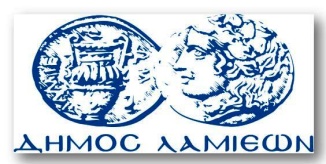                        ΠΡΟΣ: ΜΜΕ                                                            ΔΗΜΟΣ ΛΑΜΙΕΩΝ                                         Γραφείο Τύπου & Επικοινωνίας                                                                                                                    Λαμία, 21/9/2016